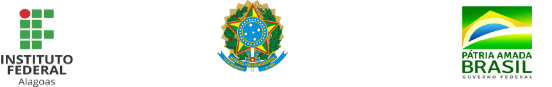 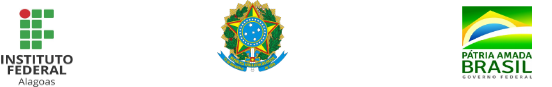 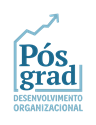 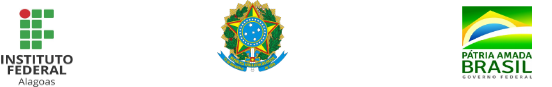 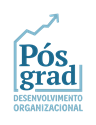 	SERVIÇO PÚBLICO FEDERALInstituto Federal de Alagoas - IFALPró-Reitoria de Pesquisa, Pós-Graduação e InovaçãoCampus Benedito BentesANEXO IPRÉ-PROJETO DE PESQUISANome do alunoMaceió-AL 2021SERVIÇO PÚBLICO FEDERALInstituto Federal de Alagoas - IFALPró-Reitoria de Pesquisa, Pós-Graduação e InovaçãoCampus Benedito BentesTÍTULO(Fonte: Times New Roman, tamanho 14, somente o título em negrito / subtítulo sem negrito)Nome do alunoLinha de pesquisa: Maceió-AL 2021SUMÁRIO1. INTRODUÇÃO – TEMA E PROBLEMATIZAÇÃO	2. JUSTIFICATIVA	3. OBJETIVOS	3.1 GERAL	3.2 ESPECÍFICOS	4. METODOLOGIA DA PESQUISA	5. CRONOGRAMA	REFERÊNCIAS	(Fonte: Times New Roman, Tamanho 12, em negrito os títulos / subtítulo sem negrito)1. INTRODUÇÃO – TEMA E PROBLEMATIZAÇÃO(Fonte: Times New Roman, Tamanho 14, Todos os Títulos em negrito) O Pré-projeto deverá ser redigido em até 3 laudas, excluindo-se os elementos pré e pós textuais.  A Introdução é a apresentação do assunto a ser tratado. Trata-se de uma seção na qual se procura sintetizar e aguçar a curiosidade do leitor. Orienta-se, nesta parte do pré-projeto, a finalizá-lo com a formulação do problema.A Introdução deve conter também o problema de pesquisa, bem como a linha de pesquisa.  Autores, entre eles Popper (1975), afirmam que toda discussão científica deve surgir com base em um problema e, para tal, se deve oferecer uma solução provisória e, a partir dessa situação, buscar resposta por meio da pesquisa. (Fonte: Times New Roman, Tamanho 12, sem negrito, entrelinhas simples)(NO MÍMINO 500 E NO MÁXIMO 700 PALAVRAS)2. JUSTIFICATIVANesta parte do texto é preciso oferecer os motivos para a construção do trabalho. Trata-se, então, de responder a questão: por que fazer este trabalho? No entanto, deve-se procurar os antecedentes do problema e a relevância do assunto e argumentar sobre a importância prática e teórica. É plausível também refletir sobre as possíveis contribuições esperadas. (Fonte: Times New Roman, Tamanho 12, sem negrito)3. OBJETIVOSOs objetivos relacionam-se à indicação de tudo o que se pretende realizar com a pesquisa, situando também os resultados que se quer atingir. Trata-se da definição do que será realizado. Aconselha-se a redigir os objetivos do pré-projeto com a utilização de verbos no infinitivo (identificar, analisar, compreender, investigar, etc.). Os objetivos são divididos em Geral e Específicos:3.1 GERAL (tamanho 12, sub-item sem negrito)Trata-se de proporcionar uma visão geral e abrangente do tema, ou seja, do que se pretende realizar. 3.2 ESPECÍFICOS (tamanho 12, sub-item sem negrito)Sua função é descrever, de forma mais detalhada e instrumental, o que será realizado. São as questões mais concretas do estudo e que coadunam com o objetivo geral. São os objetivos específicos que orientam o pesquisador na coleta de dados e de informações. (NO MÍMINO 200 E NO MÁXIMO 400 PALAVRAS)4. PROCEDIMENTOS METODOLÓGICOSNesta parte, indique a Metodologia a ser utilizada no estudo e o método. No caso do método, trata-se do conjunto de procedimentos que serão utilizados para alcançar os fins de uma investigação. É o caminho percorrido em uma investigação. Mostre como irá responder aos objetivos estabelecidos. Deve-se ajustar aos objetivos específicos. Envolve a definição de como será realizado o trabalho. A metodologia deve apresentar:O tipo de pesquisa Universo e AmostraInstrumentos de coletas de dadosMétodo de análise(NO MÍMINO 300 E NO MÁXIMO 500 PALAVRAS)5. CRONOGRAMADescreva aqui os tempos para a realização do estudo. O cronograma é uma disposição gráfica do tempo que será utilizado para a finalização da pesquisa. Neste caso, o gráfico de cronograma tem a função de auxiliar o pesquisador no gerenciamento e controle deste trabalho. Observe um exemplo de cronograma: REFERÊNCIASNas referências são citados os livros, revistas científicas, sites que foram utilizados e consultados na elaboração do estudo e do relatório final.As referências devem estar de acordo com as normas da ABNT NBR. Exemplos de referências utilizadas no Pré-Projeto de PesquisaABNT – Associação Brasileira de Normas Técnicas. NBR 14724: Informação e documentação. Trabalhos Acadêmicos - Apresentação. Rio de Janeiro: ABNT, 2002.HELENE, M. Ciência e Tecnologia: de mãos dadas com o poder. São Paulo: Moderna, 1996.SAVIANI, Demerval. O trabalho como princípio educativo frente às novas tecnologias. In: FERRETTI, Celso J.; ZIBAS, Dagmar M. L.; MADEIRA, Felicias R.; FRANCO, Maria Laura P. B. (Orgs.). Novas tecnologias, trabalho e educação: um debate multidisciplinar. Petrópolis: Vozes, 1994. p. 151-168. (Fonte: Times New Roman, Tamanho 12, sem negrito)Etapas201920192019201920202020Etapas1º sem.1º sem.2º sem.2º sem.1º sem.1º sem.Etapas1º2º3º4º5º6º1. Revisão bibliográficaxXxX--2. Definição da pesquisa / objetivos--xX--3. Elaboração do instrumento de pesquisa/Coleta de dados--xX--4. Análise e discussão dos dados---X--5. Elaboração do relatório para de pesquisa---X--6. Exame de Qualificação ----X-7. Redação final do TCC----X-8. Defesa -----X8. Redação de artigos-----X